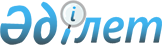 Об установлении квоты рабочих мест для инвалидов на 2018 год
					
			С истёкшим сроком
			
			
		
					Постановление акимата Абайского района Карагандинской области от 8 июня 2018 года № 22/01. Зарегистрировано Департаментом юстиции Карагандинской области 25 июня 2018 года № 4829. Прекращено действие в связи с истечением срока
       В соответствии с Законом Республики Казахстан от 23 января 2001 года "О местном государственном управлении и самоуправлении в Республике Казахстан", подпунктом 1)  статьи 31 Закона Республики Казахстан от 13 апреля 2005 года "О социальной защите инвалидов в Республике Казахстан", подпунктом 6) статьи 9 Закона Республики Казахстан от 6 апреля 2016 года "О занятости населения", приказом Министра здравоохранения и социального развития Республики Казахстан от 13 июня 2016 года № 498 "Об утверждении Правил квотирования рабочих мест для инвалидов" (зарегистрировано в Реестре государственной регистрации нормативных правовых актов № 14010), акимат Абайского района ПОСТАНОВЛЯЕТ:
      1. Установить квоту рабочих мест для инвалидов в размере от 2% до 4% для организаций независимо от организационно-правовой формы и формы собственности в процентном выражении от списочной численности рабочих мест, без учета рабочих мест на тяжелых работах, работах с вредными, опасными условиями труда согласно приложению.
      2. Контроль за исполнением настоящего постановления возложить на курирующего заместителя акима района.
      3. Настоящее постановление вводится в действие со дня первого официального опубликования. Перечень организаций Абайского района, для которых устанавливается квота рабочих мест для инвалидов
					© 2012. РГП на ПХВ «Институт законодательства и правовой информации Республики Казахстан» Министерства юстиции Республики Казахстан
				
      Аким Абайского района

Б. Асанов
Приложение
к постановлению акимата
Абайского района
от "08" июня 2018 года
№ 22/01
№ 
Наименование организации
Списочная численность работников 
Размер квоты (%) от списочной численности работников
Количество рабочих мест для инвалидов
1
Коммунальное государственное казенное предприятие "Абайский районный культурно-досуговый центр" отдела внутренней политики, культуры и развития языков Абайского района
50
2
1
2
Товарищество с ограниченной ответственностью "Қызғалдақтай"
40
2
1